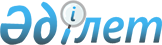 О ратификации Соглашения о маркировке товаров средствами идентификации в Евразийском экономическом союзеЗакон Республики Казахстан от 1 марта 2019 года № 230-VІ ЗРК.
      Ратифицировать Соглашение о маркировке товаров средствами идентификации в Евразийском экономическом союзе, совершенное в Алматы 2 февраля 2018 года.       СОГЛАШЕНИЕ   
о маркировке товаров средствами идентификации в Евразийском экономическом союзе   
      Государства - члены Евразийского экономического союза, далее именуемые государствами - членами,  
      руководствуясь Договором о Евразийском экономическом союзе от 29 мая 2014 года, 
      стремясь к проведению согласованной, скоординированной политики в сфере маркировки товаров средствами идентификации,  
      желая обеспечить законный оборот товаров в рамках Евразийского экономического союза (далее - Союз), защиту прав потребителей и предупреждение действий, вводящих их в заблуждение, согласились о нижеследующем:     Статья 1  
      Для целей настоящего Соглашения используются понятия, которые означают следующее:
      "единый реестр средств идентификации" - общий информационный ресурс, включающий в себя описание средств идентификации, используемых для маркировки товаров в Союзе, сведения об их характеристиках, составе и структуре информации, содержащейся в средствах идентификации;
      "компетентные (уполномоченные) органы государства-члена" - органы исполнительной власти государства-члена, уполномоченные в соответствии с законодательством этого государства обеспечивать контроль за оборотом товаров, и (или) межведомственную координацию деятельности органов исполнительной власти государства-члена по контролю за оборотом товаров, в отношении которых принято решение о введении их маркировки средствами идентификации, и (или) функционирование национального компонента информационной системы маркировки товаров, и (или) координацию деятельности по обеспечению его функционирования;
      "контрольный (идентификационный) знак" - бланк строгой отчетности (документ) с элементами (средствами) защиты от подделки (защищенная полиграфическая продукция), содержащий средство идентификации и предназначенный для маркировки товаров;
      "маркированные товары" - товары, на которые нанесены средства идентификации с соблюдением установленных требований и достоверные сведения о которых (в том числе сведения о нанесенных на них средствах идентификации и (или) материальных носителях, содержащих средства идентификации) содержатся в национальном компоненте информационной системы маркировки товаров;
      "материальный носитель" - контрольный (идентификационный) знак или объект из любых материалов, который содержит или не содержит элементы (средства) защиты от подделки и предназначен для нанесения, хранения и передачи средства идентификации;
      "оборот товаров" - ввоз на таможенную территорию Союза, хранение, транспортировка, получение и передача товаров, в том числе их приобретение и реализация (продажа) на территориях государств-членов;
      "оптовая торговля" - вид торговой деятельности, связанный с приобретением и продажей товаров для их использования в предпринимательской деятельности (в том числе для перепродажи) или в иных целях, не связанных с личным, семейным, домашним и иным подобным использованием;
      "остатки товаров, подлежащих маркировке" - товары, в отношении которых принято решение о введении маркировки и которые на дату введения маркировки находятся во владении, и (или) пользовании, и (или) распоряжении у юридических лиц и физических лиц, зарегистрированных в качестве индивидуальных предпринимателей (далее - индивидуальные предприниматели), осуществляющих производство и (или) оборот таких товаров;
      "розничная торговля" - вид торговой деятельности, связанный с приобретением и продажей товаров для их использования в личных, семейных, домашних и иных целях, не связанных с осуществлением предпринимательской деятельности;
      "средство идентификации" - уникальная последовательность символов в машиночитаемой форме, представленная в виде штрихового кода, или записанная на радиочастотную метку, или представленная с использованием иного средства (технологии) автоматической идентификации;
      "трансграничная торговля" - оптовая торговля, осуществляемая в рамках взаимной торговли товарами с территории одного государства-члена на территорию другого государства-члена;
      "эмитенты" - органы исполнительной власти государств-членов и (или) организации, осуществляющие изготовление, и (или) генерацию, и(или) реализацию (продажу) средств идентификации и (или) материальных носителей, содержащих средства идентификации.
      Иные понятия, используемые в настоящем Соглашении, применяются в значениях, определенных Договором о Евразийском экономическом союзе от 29 мая 2014 года и международными договорами в рамках Союза. Статья 2 
      1. Настоящее Соглашение определяет порядок маркировки товаров унифицированными в рамках Союза средствами идентификации (далее - маркировка товаров).
      2. Действие настоящего Соглашения распространяется на юридических лиц и индивидуальных предпринимателей, осуществляющих производство и (или) оборот товаров, в отношении которых принято решение о введении маркировки, а также на эмитентов. Статья 3 
      1. В рамках Союза по решению Совета Евразийской экономической комиссии (далее - Совет Комиссии) может быть введена маркировка товаров.
      2. Совет Комиссии принимает решение о введении маркировки товаров на основании представленных в Евразийскую экономическую комиссию (далее - Комиссия) государствами-членами предложений (с обоснованием), анализа целесообразности введения маркировки товаров (включая сведения о результатах, ожидаемых государством-членом от введения маркировки, указание основных потребителей или групп потребителей таких товаров), информации о влиянии введения маркировки на условия ведения бизнеса (включая имеющиеся сведения о возможных затратах юридических лиц и индивидуальных предпринимателей, соотношение цены товара и стоимости средства идентификации), наличии технологической возможности маркировки таких товаров, а также информации о действующих в отношении таких товаров иных систем контроля за оборотом товаров.
      3. Товары маркируются путем нанесения на них и (или) на их упаковку средств идентификации или материальных носителей, содержащих средства идентификации.
      4. Маркировка товаров путем нанесения средств идентификации на товары, их упаковку или на материальный носитель, не содержащий элементы (средства) защиты от подделки, допускается только при создании условий, исключающих возможность нахождения в законном обороте товаров, маркированных нелегальными средствами идентификации.
      5. Информация о средствах идентификации вносится в единый реестр средств идентификации, формирование и ведение которого осуществляется Комиссией в электронном виде. Порядок формирования и ведения единого реестра средств идентификации определяется решением Комиссии. Статья 4  
      С даты введения маркировки товаров:  
      запрещаются хранение, транспортировка, приобретение и реализация (продажа) на территориях государств-членов немаркированных товаров, подлежащих маркировке, за исключением приобретения и реализации (продажи) в целях вывоза за пределы таможенной территории Союза таких товаров, находящихся под таможенным контролем в зонах таможенного контроля, в случаях, определенных законодательством государств-членов, транспортировки немаркированных товаров, подлежащих маркировке, в складские помещения, определенные в соответствии с подпунктом "в" пункта 1 статьи 6 настоящего Соглашения, хранения указанных товаров в таких помещениях, а также за исключением товаров, указанных в статье 8 настоящего Соглашения. Допускаются хранение, транспортировка, приобретение и реализация (продажа) немаркированных остатков товаров в случаях, если маркировка остатков товаров не предусмотрена;
      маркировка товаров, ввозимых (ввезенных) на таможенную территорию Союза, осуществляется до помещения таких товаров под таможенные процедуры выпуска для внутреннего потребления или реимпорта, а также в случаях, предусмотренных законодательством государств-членов, - до помещения таких товаров под таможенную процедуру свободной таможенной зоны, за исключением товаров, указанных в статье 8 настоящего Соглашения. Маркировка товаров может осуществляться после помещения под таможенные процедуры выпуска для внутреннего потребления или реимпорта в складских помещениях, определенных в соответствии с подпунктом "в" пункта 1 статьи 6 настоящего Соглашения, если возможность такой маркировки предусмотрена законодательством государства-члена; 
      допускается маркировка товаров за пределами таможенной территории Союза;
      маркировка товаров юридическими лицами и индивидуальными предпринимателями, осуществляющими производство товаров, подлежащих маркировке, осуществляется до начала транспортировки и (или) предложения таких товаров для реализации (продажи), в том числе до их выставления в месте реализации (продажи), демонстрации их образцов или представления сведений о них в месте реализации (продажи), за исключением товаров, указанных в статье 8 настоящего Соглашения. Маркировка осуществляется в местах их производства, упаковки (переупаковки) и хранения.     Статья 5 
      1. При принятии решения о введении маркировки товаров Совет Комиссии утверждает перечень таких товаров с указанием их кодов в соответствии с единой Товарной номенклатурой внешнеэкономической деятельности Евразийского экономического союза (далее - ТН ВЭД ЕАЭС) и одновременно определяет:
      а) средства идентификации, их характеристики, порядок их генерации, а также состав и структуру информации, которая должна содержаться в средствах идентификации на основе сведений (при их наличии), содержащихся в едином реестре средств идентификации;
      б) дату введения и порядок маркировки товаров;
      в) формат, состав и структуру сведений о маркированных товарах, передаваемых между компетентными (уполномоченными) органами государств-членов и между компетентными (уполномоченными) органами государств-членов и Комиссией, а также сроки передачи таких сведений;
      г) необходимость маркировки остатков товаров в государствах-членах, включая сроки введения и иные требования к маркировке остатков товаров, или отсутствие такой необходимости;
      д) минимальный состав сведений о маркированном товаре, содержащихся в информационной системе маркировки товаров, доступ к которым предоставляется потребителям и иным заинтересованным лицам, в том числе посредством информационных сервисов в составе национальных компонентов и интеграционного компонента информационной системы маркировки товаров.
      2. Советом Комиссии в отношении конкретных товаров или групп товаров могут быть дополнены или отменены операции (этапы оборота), указанные в абзацах третьем - седьмом статьи 9 настоящего Соглашения, при осуществлении которых у юридических лиц и индивидуальных предпринимателей, осуществляющих оборот маркированных товаров, возникает обязанность по передаче сведений о таких товарах в компетентный (уполномоченный) орган государства-члена, на территории которого они зарегистрированы (аккредитованы).
      3. Решение Совета Комиссии о введении маркировки товаров вступает в силу не позднее чем по истечении 90 календарных дней с даты официального опубликования такого решения.
      4. Государства-члены в срок, не превышающий 60 календарных дней с даты вступления в силу решения Совета Комиссии о введении маркировки товаров, информируют Комиссию о своих компетентных (уполномоченных) органах.
      5. С даты введения маркировки товаров в рамках Союза на товары, маркируемые в соответствии с законодательством государств-членов, такие государства-члены обеспечивают маркировку таких товаров на своих территориях в соответствии с требованиями, предусмотренными настоящим Соглашением и принятыми в соответствии с ним актами Комиссии. Статья 6 
      1. Государства-члены в срок, не превышающий 120 календарных дней с даты вступления в силу решения Совета Комиссии о введении маркировки товаров, но не позднее наступления даты введения маркировки товаров:
      а) определяют порядок учета средств идентификации и (при необходимости) порядок реализации и учета материальных носителей, содержащих средства идентификации;
      б) формируют реестры эмитентов (при необходимости);
      в) устанавливают (при необходимости) требования к складским помещениям, в которых юридическим лицам и индивидуальным предпринимателям, осуществляющим оборот товаров, подлежащих маркировке, разрешается маркировка товаров после их помещения под процедуру выпуска для внутреннего потребления или реимпорта, и (или) определяют (при необходимости) перечень таких складских помещений;
      г) определяют требования к формату, составу и структуре сведений, передаваемых юридическими лицами, индивидуальными предпринимателями, осуществляющими производство и оборот товаров, подлежащих маркировке, и эмитентами (при необходимости) в компетентные (уполномоченные) органы своих государств-членов, а также сроки передачи таких сведений дополнительно к требованиям, установленным Советом Комиссии;
      д) определяют (при необходимости) порядок маркировки остатков товаров, подлежащих маркировке, в случае принятия решения Совета Комиссии о необходимости маркировки остатков товаров;
      е) определяют (при необходимости) в дополнение к операциям (этапам оборота), указанным в абзацах третьем - седьмом статьи 9 настоящего Соглашения, операции (этапы оборота), при осуществлении которых у юридических лиц и индивидуальных предпринимателей, осуществляющих оборот товаров, подлежащих маркировке, возникает обязанность по передаче сведений о таких товарах в компетентные (уполномоченные) органы своих государств-членов, а также требования к составу, структуре, формату и срокам передачи таких сведений, если иное не определено Советом Комиссии в соответствии с пунктом 2 статьи 5 настоящего Соглашения;
      ж) определяют (при необходимости) дополнительный состав сведений о маркированных товарах и средствах их идентификации, предоставление доступа к которым потребителей и иных заинтересованных лиц обеспечивается компетентными (уполномоченными) органами государств-членов и Комиссией, в том числе посредством информационных сервисов в составе национальных компонентов и интеграционного компонента информационной системы маркировки товаров;
      з) определяют иные требования и условия введения маркировки товаров, не противоречащие положениям настоящего Соглашения и принятым в соответствии с ним актам Комиссии. Статья 7 
      1. Государства-члены уведомляют Комиссию о наличии намерений по введению на своих территориях маркировки товаров, не подлежащих маркировке в рамках Союза, а также представляют сведения о таких товарах и, если возможно, о средствах идентификации, способах их нанесения на товары и дате введения маркировки товаров.
      2. Комиссия в течение 10 календарных дней с даты получения указанного в пункте 1 настоящей статьи уведомления от одного или нескольких государств-членов уведомляет об этом другие государства-члены и включает вопрос в повестку ближайшего заседания Совета Комиссии.
      3. В случае если Советом Комиссии в течение 3 месяцев с даты направления уведомления, указанного в пункте 2 настоящей статьи, с учетом положений пункта 2 статьи 3 настоящего Соглашения не принято решение о введении маркировки товаров, предусмотренное пунктом 1 статьи 5 настоящего Соглашения, государства-члены на своей территории могут применять маркировку товаров в соответствии со своим законодательством.
      Положения абзаца первого настоящего пункта не распространяются на маркировку товаров, применяемую государствами-членами на своей территории в соответствии со своим законодательством на дату вступления в силу настоящего Соглашения.
      4. В случае наличия намерения двух и более государств-членов ввести маркировку в отношении одних и тех же товаров, а также наличия намерения руководствоваться при этом положениями настоящего Соглашения и осуществлять информационное взаимодействие между компетентными (уполномоченными) органами государства-члены могут направить в Комиссию запрос об использовании интегрированной информационной системы Союза для осуществления такого взаимодействия. При необходимости Коллегия Комиссии принимает соответствующие решения.  Статья 8  
      Требования к маркировке товаров не распространяются на:
      товары, помещенные под таможенные процедуры в целях их вывоза за пределы таможенной территории Союза;
      товары, находящиеся под таможенным контролем, при их транспортировке;
      пробы и образцы товаров в необходимых количествах, предназначенные для проведения испытаний в целях оценки соответствия требованиям актов органов Союза, а также нормативных технических актов государств-членов в области стандартизации, при их хранении и транспортировке;
      товары, ввозимые на таможенную территорию Союза организаторами и участниками международных выставок и ярмарок в качестве образцов и экспонатов и не предназначенные для реализации (продажи);
      товары, являющиеся иностранной безвозмездной (гуманитарной) и международной технической помощью, зарегистрированной в порядке, установленном законодательством государства-члена;
      товары, приобретенные в рамках розничной торговли и возвращенные продавцам покупателями, при условии наличия документов, подтверждающих возврат товаров, при их хранении и транспортировке, осуществляемых в порядке, установленном законодательством государства-члена;
      товары при их реализации (продаже) в магазинах беспошлинной торговли;
      товары, хранящиеся под таможенным контролем в зонах таможенного контроля, в том числе на складах временного хранения и таможенных складах;
      товары при их хранении и использовании производителями данных товаров;
      товары при их хранении юридическими лицами и индивидуальными предпринимателями, осуществляющими комиссионную торговлю товарами, полученными от физических лиц, не являющихся индивидуальными предпринимателями, на основании заключенных с этими физическими лицами договоров, которое осуществляется в порядке, установленном законодательством государства-члена, до предложения таких товаров для реализации (продажи), в том числе до их выставления в месте реализации (продажи), демонстрации их образцов или представления сведений о них в месте реализации (продажи);
      товары, изъятые, арестованные, конфискованные или обращенные в доход государства иным способом, и товары, взыскание на которые обращено в счет неисполненных обязательств, которые предусмотрены налоговым и таможенным законодательством государства-члена, при их приобретении, хранении, транспортировке, реализации (продаже) и использовании, а также товары, подлежащие уничтожению, при их хранении и транспортировке;
      товары, ввезенные в качестве товаров для личного пользования и приобретенные в рамках розничной торговли физическими лицами, при их хранении, транспортировке и использовании;
      товары, предназначенные для официального пользования дипломатическими представительствами, консульскими учреждениями, международными межгосударственными и межправительственными организациями, их представительствами, а также представительствами государств при них, при их хранении, транспортировке и использовании;
      товары, принадлежащие физическим лицам, не являющимся индивидуальными предпринимателями, и приобретенные ими для личного пользования, при их ответственном хранении и оказании иных услуг, не связанных с их реализацией (продажей);
      товары, ввезенные на таможенную территорию Союза на воздушных, морских и речных судах, выполняющих международные рейсы, а также в вагонах-ресторанах, купе-буфетах, купе-барах поездов, которые выполняют международные рейсы и формируются за пределами территорий государств-членов, при их хранении, транспортировке, реализации (продаже) и использовании; Статья 9 
      С даты введения маркировки товаров:
      эмитенты, осуществляющие изготовление, и (или) генерацию, и (или) реализацию (продажу) юридическим лицам и индивидуальным предпринимателям средств идентификации или материальных носителей, содержащих средства идентификации, информируют в электронном виде компетентный (уполномоченный) орган государства-члена, на территории которого зарегистрированы (аккредитованы) эти юридические лица и индивидуальные предприниматели, об изготовлении, и (или) генерации, и (или) реализации (продаже) таких средств идентификации и (или) материальных носителей;
      юридические лица и индивидуальные предприниматели, осуществляющие ввоз на таможенную территорию Союза и (или) производство товаров, в отношении которых принято решение о введении маркировки, маркируют в установленном порядке такие товары средствами идентификации и информируют в электронном виде компетентный (уполномоченный) орган государства-члена, на территории которого зарегистрированы (аккредитованы) эти юридические лица и индивидуальные предприниматели, о нанесенных средствах идентификации и (или) материальных носителях, содержащих средства идентификации, в порядке и сроки, которые установлены законодательством государства-члена, но до предложения таких товаров для реализации (продажи), в том числе до их выставления в месте реализации (продажи), демонстрации их образцов или представления сведений о них в месте реализации (продажи);
      юридические лица и индивидуальные предприниматели, осуществляющие трансграничную торговлю маркированными товарами, информируют в электронном виде компетентный (уполномоченный) орган государства-члена, на территории которого они зарегистрированы (аккредитованы), о средствах идентификации и (или) материальных носителях, содержащих средства идентификации, нанесенных в установленном порядке на товар, приобретенный в рамках такой торговли, в порядке и сроки, которые установлены законодательством государства-члена, но до предложения таких товаров для реализации (продажи), в том числе до их выставления в месте реализации (продажи), демонстрации их образцов или представления сведений о них в месте реализации (продажи);
      в случае если предусмотрена маркировка остатков товаров, подлежащих маркировке, юридические лица и индивидуальные предприниматели, осуществляющие оптовую и (или) розничную торговлю такими товарами, маркируют в установленном порядке остатки этих товаров средствами идентификации и (или) материальными носителями, содержащими средства идентификации, и информируют в электронном виде компетентный (уполномоченный) орган государства-члена, на территории которого они зарегистрированы (аккредитованы), о нанесенных средствах идентификации и (или) материальных носителях, содержащих средства идентификации, в порядке и сроки, которые установлены законодательством государства-члена, но до предложения таких товаров для реализации (продажи), в том числе до их выставления в месте реализации (продажи), демонстрации их образцов или представления сведений о них в месте реализации (продажи);
      юридические лица и индивидуальные предприниматели, осуществляющие торговлю товарами, подлежащими маркировке, возвращенными покупателями, и (или) комиссионную торговлю такими товарами на основании договоров, заключенных с физическими лицами, не являющимися индивидуальными предпринимателями, до предложения таких товаров для реализации (продажи), в том числе до их выставления в месте реализации (продажи), демонстрации их образцов или представления сведений о них в месте реализации (продажи), маркируют в установленном порядке такие товары средствами идентификации и (или) материальными носителями, содержащими средства идентификации, и информируют в электронном виде компетентный (уполномоченный) орган государства-члена, на территории которого они зарегистрированы (аккредитованы), о нанесенных средствах идентификации и (или) материальных носителях, содержащих средства идентификации;
      юридические лица и индивидуальные предприниматели, осуществляющие розничную торговлю маркированными товарами, информируют в электронном виде компетентный (уполномоченный) орган государства-члена, на территории которого они зарегистрированы (аккредитованы), о средствах идентификации и (или) материальных носителях, содержащих средства идентификации, нанесенных на эти товары, реализованные (проданные) в рамках такой торговли, в случае если такое информирование предусмотрено законодательством государства-члена, на территории которого они зарегистрированы (аккредитованы). Статья 10  
      1. Компетентные (уполномоченные) органы государств-членов совместно с иными контролирующими и (или) правоохранительными органами государств-членов обеспечивают контроль за оборотом товаров, подлежащих маркировке, в соответствии с законодательством государств-членов.
      2. В целях реализации мониторинга и контроля исполнения настоящего Соглашения, контроля за оборотом товаров при трансграничной торговле, а также предоставления потребителям и иным заинтересованным пользователям доступа к сведениям о маркированных товарах и средствах их идентификации обеспечивается информационное взаимодействие между компетентными (уполномоченными) органами государств-членов и между компетентными (уполномоченными) органами государств-членов и Комиссией в рамках информационной системы маркировки товаров. 
      3. Информационное взаимодействие между компетентными (уполномоченными) органами государств-членов и между компетентными (уполномоченными) органами государств-членов и Комиссией обеспечивается путем взаимодействия национальных компонентов и интеграционного компонента информационной системы маркировки товаров с использованием средств интегрированной информационной системы Союза. 
      4. В целях реализации контроля за оборотом товаров, подлежащих маркировке, государства-члены предусматривают в своем законодательстве ответственность за неисполнение или ненадлежащее исполнение требований, установленных настоящим Соглашением.  Статья 11 
      1. С даты вступления настоящего Соглашения в силу его положения распространяются на маркировку товаров контрольными (идентификационными) знаками по товарной позиции "Предметы одежды, принадлежности к одежде и прочие изделия, из натурального меха" (подсубпозиции ТН ВЭД ЕАЭС 4303 10 901 0 - 4303 10 906 0 и 4303 10 908 0).
      2. Решения Комиссии, регулирующие маркировку товаров по товарной позиции "Предметы одежды, принадлежности к одежде и прочие изделия, из натурального меха" (подсубпозиции ТН ВЭД ЕАЭС 4303 10 901 0 - 4303 10 906 0 и 4303 10 908 0) контрольными (идентификационными) знаками, действующие на дату вступления настоящего Соглашения в силу, сохраняют свою юридическую силу и применяются в части, не противоречащей настоящему Соглашению. 
      3. С даты вступления настоящего Соглашения в силу прекращают действие следующие международные договоры: 
      Соглашение о реализации в 2015-2016 годах пилотного проекта по введению маркировки товаров контрольными (идентификационными) знаками по товарной позиции "Предметы одежды, принадлежности к одежде и прочие изделия, из натурального меха" от 8 сентября 2015 года; 
      Протокол о продлении срока действия Соглашения о реализации в 2015-2016 годах пилотного проекта по введению маркировки товаров контрольными (идентификационными) знаками по товарной позиции "Предметы одежды, принадлежности к одежде и прочие изделия, из натурального меха" от 8 сентября 2015 года, подписанный 23 ноября 2016 года.  Статья 12 
      Споры, связанные с толкованием и (или) применением настоящего Соглашения, разрешаются в порядке, определенном Договором о Евразийском экономическом союзе от 29 мая 2014 года. Статья 13 
      По взаимному согласию государств-членов в настоящее Соглашение могут быть внесены изменения, которые оформляются отдельными протоколами и являются неотъемлемой частью настоящего Соглашения. Статья 14  
      Настоящее Соглашение является международным договором, заключенным в рамках Союза, и входит в право Союза.    Статья 15  
      Настоящее Соглашение вступает в силу по истечении 10 календарных дней с даты получения депозитарием по дипломатическим каналам последнего письменного уведомления о выполнении государствами-членами внутригосударственных процедур, необходимых для вступления настоящего Соглашения в силу.    
      Совершено в городе Алматы 2 февраля 2018 года в одном подлинном экземпляре на русском языке.    
      Подлинный экземпляр настоящего Соглашения хранится в Евразийской экономической комиссии, которая, являясь депозитарием настоящего Соглашения, направит каждому государству-члену его заверенную копию.    
      Настоящим удостоверяю, что данный текст является полной и аутентичной копией Соглашения о маркировке товаров средствами идентификации в Евразийском экономическом союзе, подписанного 2 февраля 2018 г. в городе Алматы:  
      за Республику Армения - Премьер-министром Республики Армения К.В. Карапетяном;
      за Республику Беларусь - Премьер-министром Республики Беларусь А.В. Кобяковым;
      за Республику Казахстан - Премьер-Министром Республики Казахстан Б.А. Сагинтаевым;  
      за Кыргызскую Республику - Премьер-министром Кыргызской Республики С.Д. Исаковым;  
      за Российскую Федерацию - Председателем Правительства Российской Федерации Д. А. Медведевым.   
      Подлинный экземпляр хранится в Евразийской экономической комиссии. 
					© 2012. РГП на ПХВ «Институт законодательства и правовой информации Республики Казахстан» Министерства юстиции Республики Казахстан
				
      Президент     Республики Казахстан

Н. НАЗАРБАЕВ   

За Республику Армения

За Республику Беларусь

За Республику Казахстан

За Кыргызскую Республику

За Российскую Федерацию

      Директор    Правового департамента  Евразийской экономической комиссии

В. И. Тараскин  
